История развития легкой атлетики	Лёгкая атлетика[править]Материал из Википедии — свободной энциклопедииТекущая версия страницы пока не проверялась опытными участниками и может значительно отличаться от версии, проверенной 29 июня 2012; проверки требуют 3 правки.Лёгкая атле́тика — совокупность видов спорта, включающая бег, ходьбу, прыжки и метания. Объединяет следующие дисциплины: беговые виды,спортивная ходьба, технические виды (прыжки и метания), многоборья, пробеги (бег по шоссе) и кроссы (бег по пересечённой местности). Один из основных и наиболее массовых видов спорта.Руководящий орган — Международная ассоциация легкоатлетических федераций (ИААФ), создана в 1912 году и объединяет 212 национальных федераций (на 2011 год). ИААФ даёт следующее определение термину «лёгкая атлетика»: «соревнования на стадионе, бег по шоссе, спортивная ходьба, кросс и бег по горам (горный бег)».[1][править]История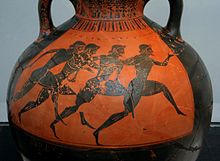 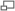 Древнегреческие бегуны (ваза ~530 год до нашей эры)Легкоатлетические упражнения проводились с целью физической подготовки, а также для проведения состязаний ещё в глубокой древности. Но история лёгкой атлетики, как принято считать, началась с соревнований в беге на олимпийских играх Древней Греции (776 год до нашей эры).Современная лёгкая атлетика начала свой путь с отдельных попыток в разных странах проводить соревнования в беге, прыжках и метаниях. Зафиксированы результаты в прыжке с шестом в 1789 г. (1 м 83 см, Д. Буш, Германия), в беге на одну милю в 1792 г. (5.52,0, Ф. Поуэлл,Великобритания) и 440 ярдов в 1830 г. (2.06,0, А. Вуд, Великобритания), в прыжке в высоту в 1827 г. (1.57,5, А. Уилсон, Великобритания), в метании молота в 1838 г. (19 м 71 см, Район, Ирландия), в толкании ядра в 1839 г. (8 м 61 см, Т. Каррадис, Канада) и др. Считается, что начало истории современной лёгкой атлетики положили соревнования в беге на дистанцию около 2 км учащихся колледжа в г. Регби (Англия) в 1837 г., после чего такие соревнования стали проводиться в других учебных заведениях Англии.Позднее в программу соревнований стали включать бег на короткие дистанции, бег с препятствиями, метание тяжести, а в 1851 г.— прыжки в длину и высоту с разбега. В 1864 г. между университетами Оксфорда и Кембриджа были проведены первые соревнования, ставшие в дальнейшем ежегодными, положившие начало традиционным двусторонним матчам.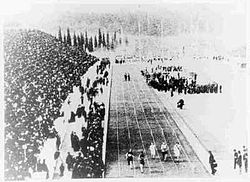 Финал в беге на 100 м. Олимпийские игры 1896 г.В 1865 г. был основан Лондонский атлетический клуб, популяризировавший лёгкую атлетику, проводивший соревнования и наблюдавший за соблюдением статуса о любительстве. Высший орган легкоатлетического спорта — любительская атлетическая ассоциация, — который объединил все легкоатлетические организации Британской империи, был организован в 1880 г.Несколько позднее, чем в Англии, стала развиваться лёгкая атлетика в США (атлетический клуб в Нью-Йорке организовался в 1868 г., студенческий спортивный союз — в 1875 г.), где быстро достигла широкого распространения в университетах. Это обеспечило в последующие годы (до 1952 г.) ведущее положение американских легкоатлетов в мире. К 1880—1890 г. во многих странах мира были организованы любительские легкоатлетические ассоциации, объединившие отдельные клубы, лиги и получившие права высших органов по лёгкой атлетике.Широкое развитие современной лёгкой атлетики связано с возрождением олимпийских игр (1896 г.), в которых, отдавая дань древнегреческим олимпиадам, ей отвели наибольшее место. И сегодня Олимпийские игры — мощный стимул для развития лёгкой атлетики во всем мире.Начало распространению лёгкой атлетики в России было положено в 1888 г., когда в Тярлево, близ Петербурга, был организован спортивный кружок. В том же году там было проведено первое в России соревнование по бегу. Впервые первенство России по лёгкой атлетике проходило в 1908 г. В нём приняли участие около 50 спортсменов.В 1911 г. создаётся Всероссийский союз любителей лёгкой атлетики, объединивший около 20 спортивных лиг Петербурга, Москвы, Киева, Риги и других городов.В 1912 г. российские легкоатлеты (47 человек) впервые участвовали в олимпийских играх — в Стокгольме. Из-за слабой подготовленности спортсменов и плохой организации выступление русских легкоатлетов прошло неудачно — никто из них не занял призового места.После Великой Октябрьской социалистической революции большую роль в развитии лёгкой атлетики сыграл Всевобуч. По его инициативе в ряде городов состоялись крупные соревнования, в программе которых главное место отводилось лёгкой атлетике: в Омске — I Сибирская олимпиада, в Екатеринбурге — I Приуральская олимпиада, в Ташкенте — Среднеазиатская, в Минеральных Водах — Северо-Кавказская. В 1922 г. в Москве впервые было проведено первенство РСФСР по лёгкой атлетике. Первые международные состязания советских легкоатлетов состоялись в 1923 г. Они встретились со спортсменами рабочего спортивного союза Финляндии.[править]ОрганизацияВысшим руководящим органом, регулирующим проведение соревнований и развитием лёгкой атлетики как вида спорта является: Международная ассоциация легкоатлетических федераций(IAAF). IAAF определяет международные правила проведения соревнований и ведёт мировой рейтинг ведущих спортсменов легкоатлетов. Главные старты проводимые под эгидой IAAF — это соревнования по лёгкой атлетике в программе Олимпийских игр, а также Чемпионаты мира на открытых стадионах и в закрытых помещениях.Крупнейшие региональные организации:EAA (англ.) — European Athletic Association — Европейская ассоциация лёгкой атлетики под эгидой которой проводятся Чемпионаты Европы (открытый и закрытый).USA T&F (англ.) USA Track and Field — Ассоциация лёгкой атлетики СШАВсероссийская Федерация Лёгкой Атлетики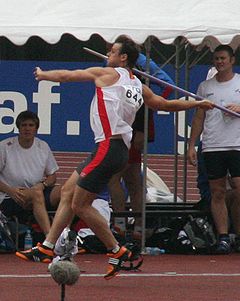 Попытку в метании копья выполняет Стефан Стединг. Чемпионат мира по лёгкой атлетике в Осаке 2007 г.[править]Соревнования[править]РазличияРазница между коммерческими и некоммерческими соревнованиями главным образом состоит в подходе к отбору атлетов и различном толковании правил. На коммерческих стартах:соревнования проводятся обычно в один круг;любое количество участников от страны, в том числе wildcard могут получить участники от страны организатора;допускается использование пейсмейкеров в беговых дисциплинах;допускается уменьшение количества попыток в технических дисциплинах до 4 (вместо 6);мужчины и женщины могут участвовать в одном забеге;нестандартный подбор видов в легкоатлетические многоборья.Всё это обычно делается с целью повышения зрелищности и динамизма спортивного соревнования.[править]Некоммерческие соревнованияЛетние Олимпийские игры — лёгкая атлетика в программе Игр с 1896 года.Чемпионат мира на открытых стадионах — проводится с 1983 года, раз в два года по нечётным годам. Очередное мировое первенство 2011 года прошло в Тэгу (Республика Корея).Чемпионат мира в помещении — проводится с 1985 года, раз в два года по чётным годам. Следующий чемпионат пройдёт в 2012 году в Стамбуле(Турция).Чемпионат Европы на открытых стадионах — проводится с 1934 года раз в четыре года, с 2010 года — раз в два года. Очередной Чемпионат Европы прошёл в 2012 году в Хельсинки(Финляндия).Чемпионат Европы в помещении — проводится с 1966 года, раз в два года по нечётным годам.Кубок мира на открытых стадионах (командные соревнования) — проводится раз в четыре года. Очередной Кубок мира прошёл в 2010 году.[править]Коммерческие соревнованияГран-при — цикл летних соревнований проходящих ежегодно и заканчивающихся финалом Гран-при.Золотая лигаБриллиантовая лига цикл соревнований проводится ежегодно с 2010 года.[править]Форма проведения соревнований и календарьСоревнования, разминка и тренировки могут проводиться на открытом воздухе и в закрытом помещении. В связи с этим различаются два сезона лёгкой атлетики, в регионах где эта спортивная дисциплина наиболее популярна — в Европе и США. Соревнования:летнего сезона, как правило, апрель — октябрь (включая Олимпийские Игры и Чемпионаты мира и Европы) проводятся на открытых стадионах;зимнего сезона, как правило, январь — март (включая зимние Чемпионаты мира и Европы) проводятся в закрытом помещении.Соревнования по спортивной ходьбе и бегу по шоссе (кроссу) имеют свой календарь. Наиболее престижные марафонские забеги проводятся весной и осенью.[править]Открытый стадион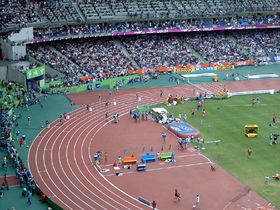 Чемпионат мира по лёгкой атлетике 2003 года. Стадион Стад-де-ФрансВ большинстве случаев легкоатлетический стадион бывает совмещён с футбольным (в США американский футбол или лякросс) стадионом и полем (например стадион «Лужники»). Стандартно включает в себя овальную 400 метровую дорожку, которая обычно состоит из 8 или 9 отдельных дорожек, а также секторов для соревнований в прыжках и метаниях. Дорожка для бега на 3000 метров с препятствиями имеет специальную разметку и препятствие с водой вынесено на специальный вираж.Принято измерять дистанции на стадионах в метрах (бег на 10 000 метров), а на шоссе или открытой местности в километрах (кросс 10 километров). Дорожки на стадионах имеют специальную разметку, отмечающую старт всех беговых дисциплин и коридоры для передачи эстафет.Иногда соревнования по метанию (обычно метанию молота) выделяют в отдельную программу или вообще выносят за пределы стадиона, так как потенциально снаряд, случайно вылетевший за пределы сектора, может нанести увечья другим участникам соревнований или зрителям.[править]Закрытый стадион (манеж)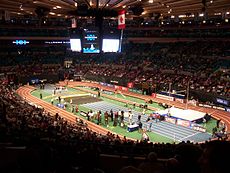 Стандартно включает в себя овальную 200-метровую дорожку, состоящую из 4-6 отдельных дорожек, дорожку для бега на 60 метров и секторов для прыжковых видов. Единственный вид для метаний, входящий в программу зимнего сезона в закрытых помещений — это толкание ядра и, как правило, он не имеет специального сектора и организуется отдельно на месте других секторов. Официальные соревнования IAAF проводятся только на 200-метровой дорожке, однако существуют стадионы с нестандартной дорожкой (140 метров, 300 метров и другие).В манежах на виражах закладывают определённый угол уклона (обычно до 18°), который облегчает бегунам прохождение дистанции на поворотах с малым радиусом кривизны.[2]Начиная с 2006 года дистанция 200 метров была исключена из программы чемпионатов мира и Европы по соображениям того, что участники поставлены в очень неравные условия, то есть тот, кто бежит по внешней дорожке, находится в самых выгодных условиях. Однако на прочих соревнованиях и в большинстве национальных чемпионатов соревнования на 200-метровой дистанции проводятся до сих пор.[править]Правила[править]ОбщиеПобедителем соревнований в лёгкой атлетике становится атлет или команда, которые показали наилучший результат в финальном забеге или в финальных попытках технических дисциплин в рамках правил.Первенство во всех видах лёгкой атлетики, кроме марафона, ходьбы и многоборий, проводится в несколько этапов: квалификация, ¼ финала, ½ финала. В результате отбора определяются спортсмены (команды), которые разыграют финал. Количество участников определяется регламентом соревнований. Например, на Олимпийских играх в каждом номере программы страна может быть представлена как минимум одним участником и максимум тремя (при условии выполнения предварительного норматива). В эстафетном беге страну представляет одна команда.[править]ДисциплиныЛёгкая атлетика относится к весьма консервативным видам спорта. Так, программа мужских дисциплин в программе Олимпийских игр (24 вида) не менялась с 1956 года.[3] В программу женских видов[4] входит 23 вида. Единственная разница — это ходьба на 50 км, которой нет в женском списке. Таким образом, лёгкая атлетика является наиболее медалеёмким видом среди всех олимпийских видов спорта.Программа чемпионатов в помещении состоит из 26 видов (13 мужских и 13 женских).На официальных (некоммерческих) соревнованиях мужчины и женщины не участвуют в совместных стартах.[править]РекордыОсновная статья: Мировые рекорды в лёгкой атлетикеНа соревнованиях IAAF фиксируются как мировые рекорды так и высшие мировые достижения. Различие отражено в «Правилах соревнований IAAF».[5][править]РазвитиеЛёгкая атлетика относится к числу популярнейших видов спорта, так как, не требует дорогостоящих условий для занятий. Этим обусловлена её высокая распространённость, в том числе и в экономически слаборазвитых странах Азии, Африки и Латинской Америки. За всю историю чемпионатов мира с 1983 по 2007 год медали на них завоёвывали спортсмены 83 стран.Наиболее развита лёгкая атлетика, как вид спорта в таких странах как США, Россия, ФРГ, Великобритания, Кения,Эфиопия.Наибольшее количество золотых медалей на последнем чемпионате мира на открытых стадионах (2007 год) завоёвано спортсменами США. Кубок мира 2006 года в женской программе выиграли спортсменки России.[править]ДопингИспользование химических препаратов и физиологических методов стимуляции с целью искусственного повышения результатов в лёгкой атлетике существует столько же, сколько существует профессиональный спорт. Первые случаи употребления стимулирующих препаратов уходят корнями в античность.[6] Однако и в 21-м веке, наряду с тяжёлой атлетикой, велоспортом, плаванием — лёгкая атлетика остаётся видом спорта, наиболее подверженным проблеме допинга.До 1980-х годов случаи применения допинга были единичны, не находили полного подтверждения и не привлекали общественного мнения, являясь исключением из правил. В 1968 году рекордсменки мира Ирина и Тамара Пресс ушли из спорта, после того как на Олимпийских играх, в качестве дополнительной процедуры, ввели определение пола спортсменок. [7] Начиная с 1980-х годов ИААФ принимает решение в корне изменить подход к использованию спортсменами допинга и санкциям. Антидопинговые проверки существовали достаточно давно, но процедура их проведения была такова, что атлеты могли заранее подготовиться. В 1984 году Татьяна Казанкина во время соревнований в Париже была внезапно приглашена на допинг-пробу, отказалась и была дисквалифицирована.[8]По-настоящему громкий скандал разразился в связи с делом Бена Джонсона, канадского спринтера, который в 1988 году выиграл забег на 100 метров в финале Сеульской Олимпиады. На следующий день Джонсон был дисквалифицирован в связи с обнаружением в его организме препарата станозолола. Далее скандалы начали следовать один за другим: Катрин Краббе (Германия, чемпионка мира 1991 года, спринт, обнаружен кленбутерол)[9], Рэнди Барнс (США, олимпийский чемпион 1996 года, толкание ядра), Людмила Энквист-Нарожиленко (СССР/Россия, 100 м с барьерами, олимпийская чемпионка) и другие. Начиная с 1984 года не было ни одной Олимпиады, где бы не случилось громкого допинг-инцидента с легкоатлетами.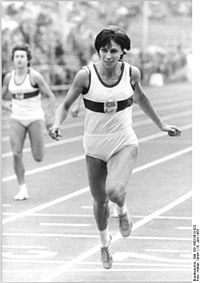 Марита Кох (на переднем плане) и Сильке ГладишПосле объединения Германии особенно большое число пойманных и добровольно признавшихся атлетов и тренеров пришлось на страну — лидера лёгкой атлетики ГДР. Хайке Дрехслер [10] , Рут Фукс, Илона Слупянек добровольными признаниями пополнили список употреблявших допинг. Хайди (Андреас) Кригер (чемпионка Европы 1986 года в толкании ядра) стала одним из символов борьбы за чистоту спорта. В 1997 году она перенесла операцию по коррекции пола, так как применение запрещённых препаратов привело к изменению половых признаков.Значительное количество мировых рекордов в лёгкой атлетике вызывает законные подозрения специалистов, хотя атлеты не были пойманы и сами не признались. Особенно это касается женской лёгкой атлетики. К таковым относится мировой рекорд на 400 м [11] Мариты Кох (ГДР)[12], Рекорды на 100 и 200 метров Флоренс Гриффит-Джойнер, рекорд на 3000 м и 10 000 м. Проблема в том, что современные спортсменки не могут даже приблизиться к результатам 1980 годов. В лёгкой атлетике неприменим опыт тяжёлой атлетики[13], где ввели новую сетку весовых категорий и тем самым попросту отменили все предыдущие мировые рекорды. Хотя ряд специалистов предлагает в лёгкой атлетике переписать заново таблицу мировых рекордов.[14]Всё это пагубно сказывается на общественном мнении о лёгкой атлетике. С точки зрения рядовых болельщиков спорт становится своего рода азартной игрой до поимки на запрещённом препарате. Особенно разочаровывают ситуации, когда атлетов лишают титулов постфактум, как это случилось с Марион Джонс[15]ИААФ постоянно подчёркивает, что борьба за чистоту спорта — первоочередная задача организации легкоатлетов. Президент IAAF Ламин Диак так прокомментировал дело американского тренера Тревора Грехема:Тренер, который поощряет использование допинг-препаратов своими учениками, действует против фундаментальных принципов. Его задача — гарантировать честные условия соревнований (fair-play) и здоровый тренировочный процесс. Пожизненный запрет тренерской деятельности — хороший урок тем, кто рискует репутацией спорта и здоровьем своих учеников.[16][править]СпортсменыОдними из спортсменов, которые выиграли наибольшее количество золотых медалей в истории Олимпийских Игр, являются Карл Льюис (США) и Пааво Нурми (Финляндия) — 9 золотых медалей.Выдающиеся результаты в истории мирового спорта показали такие легкоатлеты как:Роберт Корженевски (Польша)Джесси Оуэнс (США)Валерий Брумель (СССР)Эл Ортер (США)Сергей Бубка (СССР-Украина)Майкл Джонсон (США)Хишам Эль-Герруж (Марокко)Хайле Гебреселассие (Эфиопия)Кенениса Бекеле (Эфиопия)Усэйн Болт (Ямайка)Нина Пономарёва-Ромашкова (СССР)Татьяна Казанкина (СССР)Ирена Шевиньская (Польша)Хайке Дрехслер (ГДР)Вилма Рудольф (США)Стефка Костадинова (Болгария)Джекки Джойнер-Керси (США)Месерет Дефар (Эфиопия)Тирунеш Дибаба (Эфиопия)Елена Исинбаева (Россия)Ян Железный (Чехословакия-Чехия) 0.12.2007 16:42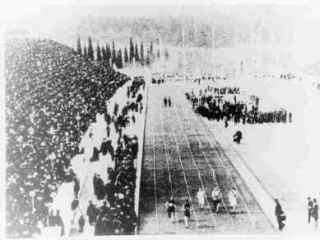 Финал в беге на 100 м. Олимпийские игры 1896 г. / WikipediaИстория легкой атлетикиЛегкоатлетические упражнения с целью физической подготовки, а также для проведения состязаний применялись еще в глубокой древности. Но история легкой атлетики, как принято считать, началась с соревнований в беге на олимпийских играх Древней Греции (776 год до нашей эры). 

Современная легкая атлетика начала свой путь с отдельных попыток в разных странах проводить соревнования в беге, прыжках и метаниях. Зафиксированы результаты в прыжке с шестом в 1789 г. (1 м 83 см), в беге на одну милю в 1792 г. (5.52) и 440 ярдов в 1830 г. (2.06), в прыжке в высоту в 1827 г. (1.57,5), в метании молота в 1838 г. (19 м 71 см), в толкании ядра в 1839 г. (8 м 61 см) и др. Считается, что начало истории современной легкой атлетики положили соревнования в беге на дистанцию около 2 км учащихся колледжа в г. Регби (Англия) в 1837 г., после чего такие соревнования стали проводиться в других учебных заведениях Англии. 

Позднее в программу соревнований стали включать бег на короткие дистанции, бег с препятствиями, метание тяжести, а 1851 г.— прыжки в длину и высоту с разбега. В 1864 г. между университетами Оксфорда и Кембриджа были проведены первые соревнования, ставшие в дальнейшем ежегодными, положившие начало традиционным двусторонним матчам. 

В 1865 г. был основан Лондонский атлетический клуб, популяризировавший легкую атлетику, проводивший соревнования и наблюдавший за соблюдением статута о любительстве. Высший орган легкоатлетического спорта — любительская атлетическая ассоциация, — который объединил все легкоатлетические организации Британской империи, был организован в 1880 г. 

Несколько позднее, чем в Англии, стала развиваться легкая атлетика в США (атлетический клуб в Нью-Йорке организовался в 1868 г., студенческий спортивный союз — в 1875 г.), где быстро достигла широкого распространения в университетах. Это обеспечило в последующие годы (до 1952 г.) ведущее положение американских легкоатлетов в мире. К 1880—1890 г. во многих странах мира были организованы любительские легкоатлетические ассоциации, объединившие отдельные клубы, лиги и получившие права высших органов по легкой атлетике. 

Широкое развитие современной легкой атлетики связано с возрождением олимпийских игр (1896 г.), в которых, отдавая дань древнегреческим олимпиадам, ей отвели наибольшее место. И сегодня олимпийские игры — мощный стимул для развития легкой атлетики во всем мире. 

Начало распространению легкой атлетики в России было положено в 1888 г., когда в Тярлево, близ Петербурга, был организован спортивный кружок. В том же году там было проведено первое в России соревнование по бегу. Впервые первенство России по легкой атлетике проходило в 1908 г. В нем приняли участие около 50 спортсменов. 

В 1911 г. создается Всероссийский союз любителей легкой атлетики, объединивший около 20 спортивных лиг Петербурга, Москвы, Киева, Риги и других городов. 

В 1912 г. российские легкоатлеты (47 человек) впервые участвовали в олимпийских играх — в Стокгольме. Из-за слабой подготовленности спортсменов и плохой организации выступление русских легкоатлетов прошло неудачно — никто из них не занял призового места. 

После Великой Октябрьской социалистической революции большую роль в развитии легкая атлетика сыграл Всевобуч. По его инициативе в ряде городов состоялись крупные соревнования, в программе которых главное место отводилось легкой атлетике: в Омске — I Сибирская олимпиада, в Екатеринбурге — I Приуральская олимпиада, в Ташкенте -Среднеазиатская, в Минеральных Водах Северо-Кавказская. В 1922 г. в Москве впервые было проведено первенство РСФСР по легкой атлетике. 

Первые международные состязания советских легкоатлетов состоялись в 1923 г. Они встретились со спортсменами рабочего спортивного союза Финляндии. История возникновения легкой атлетикиАрхеологические находки - вазы, медальоны, монеты, скульптуры помогают представить сегодня, как у древних греков, а позже римлян проходили состязания, которые теперь называются легкоатлетическими. Все физические упражнения древние греки называли атлетикой и делили ее на «легкую» и «тяжелую». К легкой они относили бег, прыжки, метание, стрельбу из лука, плавание и некоторые другие упражнения, развивающие ловкость, быстроту, выносливость.

Борьбу, кулачный бой и вообще все упражнения, которые развивали силу, греки относили к тяжелой атлетике. Ясно, что название «легкая атлетика» сегодня достаточно условное, ведь трудно назвать, например, бег на сверхдлинные дистанции — марафон или метание молота «легкими» физическими упражнениями.
Древнейшим состязанием атлетов, несомненно, является бег. Поразительно, что сегодня мы знаем имя первого олимпийского чемпиона древней Греции и дату, когда произошло это событие.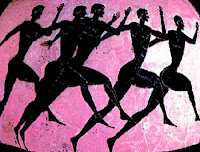 Это случилось в 776 г. до н.э. В Олимпии, древнейшем религиозном центре Греции. Победитель был один, так как атлеты соревновались на тех играх только в беге на один стадий (примерно 192м) - отсюда слово «стадион». Победителя звали Короибос, кажется, он был поваром из города-полиса Элиды. В Эрмитаже, в Санкт-Петербурге, можно увидеть греческие и римские памятные медальоны, монеты с изображениями бегунов.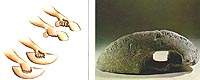 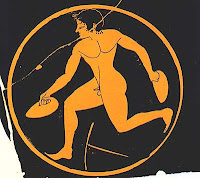 На красивой глиняной вазе, изготовленной и расписанной греческими мастерами в V в. до н.э. исключительно живо представлено четверо соревнующихся в беге. Есть в коллекции ваза с изображением атлета, прыгающего в длину. Любопытно, что в руках он держит что-то вроде современных гантелей. Они были каменными или металлическими, от 1,5кг и более весом. Древние считали, что такие гантели точнее направляли размах рук прыгуна, способствовали более точной его посадке. Летописи говорят, что, если у приземлившегося атлета одна нога оказывалась дальше другой, прыжок не засчитывался.Соревновались древние и в метании диска. Были диски из дерева, камня, железа, бронзы, нередко украшались резьбой, изображениями птиц, животных или сценами спортивных соревнований. Вес диска был от 1,25 до 6,63 кг. (Сегодня диск весит 2 кг для мужчин и 1 кг для женщин.) Среди болельщиков иногда очень ценились копьеметатели. Их охотно изображали и скульпторы.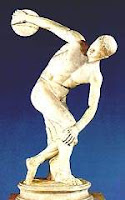 Римская мозаика сохранила соревнования девушек-атлеток в беге, прыжках в длину (также с гантелями в руках), девушку с диском в руках. Интересно, что их костюмы для состязания выглядят как современные женские купальные костюмы. Современная легкая атлетика раньше, чем в других странах начала культивироваться в Англии. Еще в 1837г. здесь состоялись первые соревнования по бегу на дистанцию около 2км. Участниками этого соревнования были учащиеся колледжа г.Регби. Вскоре и в колледжах Итона, Оксфорда, Кембриджа, Лондона также организуются спортивные соревнования.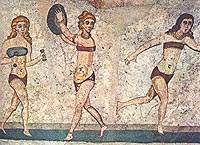 Чуть позже в программу соревнований включается бег на короткие дистанции, бег с препятствиями и метание тяжести, с 1851 включены в программу прыжки в длину и в высоту с разбега, а с 1864 — метание молота и толкание ядра. Новый этап начался с проведения ежегодных соревнований между университетами Оксфорда и Кембриджа. В 1865 был основан Лондонский атлетический клуб, который проводит первые чемпионаты страны по легкой атлетике. 
В 1880 в Англии была основана любительская легкоатлетическая ассоциация, получившая права высшего органа по легкой атлетике в пределах Британской империи, а также в ее колониях. В США первый атлетический клуб появился в 1868 в Нью-Йорке. Но, пожалуй, центрами развития легкой атлетики в Америке в те годы стали университеты. В 1880-90-е гг. легкая атлетика как самостоятельный вид спорта начинает культивироваться почти во всех странах Европы.

Возрождение в 1896 Олимпийских игр современности оказало большое влияние на развитие легкой атлетики. В программу Игр I Олимпиады в Афинах (1896) были включены 12 видов легкоатлетических соревнований. Почти все медали на этих Играх завоевали американские легкоатлеты. Правда, с появлением в 1952 на олимпийских играх сборной СССР, у американцев появились серьезные конкуренты в легкой атлетике. На Олимпийских играх в Атланте (1996) 2000 атлетов разыгрывали 44 комплекта наград (более чем в любом другом виде спорта). Соревнования для женщин появились на олимпийских играх в 1928, на Играх 1996 женщины соревновались в 20 видах легкой атлетике, а уже на летнем чемпионате мира (1999) и Олимпиаде в Сиднее (2000) женщины смогли состязаться в прыжках с шестом и метании молота.
Нередко именно состязания легкатлетов-олимпийцев становились самим ярким событием Олимпиад. Так было, например, в Мехико (1968), когда американский спортсмен Боб Бимон установил феноменальный мировой рекорд в прыжках в длину — 8 м 90 см (сразу на 55 см превысив мировое достижение). Это выступление назвали «прыжком в 21 век». Практически так оно и случилось. Только через двадцать лет этот результат был улучшен. Фантастические секунды показала в забегах на 100 и 200 м на Олимпиаде в Сеуле американская бегунья Флоренс Гриф фит- Джойнер. Ее рекорд держится более 20 лет. 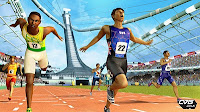 Лёгкую атлетику принято называть королевой спорта. И это совершенно верно, ведь лёгкая атлетика объединяет огромное количество дисциплин, которые находят, в самом деле, самых быстрых и сильных спортсменов. Новые рекорды в лёгкой атлетике устанавливаются с каждым годом, это свидетельствует о том, что спортсмены развиваются, начинают появляться всё более совершенные методики тренировок, улучшается спортивная форма для лёгкой атлетики. На Олимпиаде-2008 в лёгкой атлетике снова была установлена масса рекордов и прогресс на этом не остановится. Лёгкая атлетика на Олимпиаде привлекает наибольшее количество болельщиков, т.к. соревнования проходят очень живо и волнующе. Мировые рекорды в лёгкой атлетике устанавливаются очень часто, что стимулирует многих спортсменов к более и более напряжённой работе над собой.Автор: Viktor Fartukov на 20:45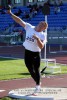 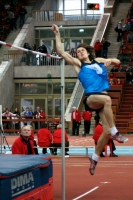 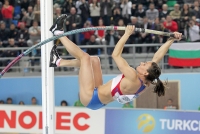 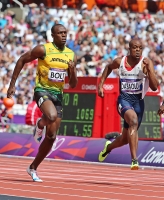 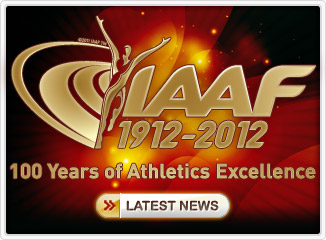 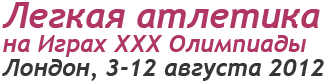 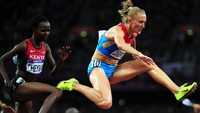 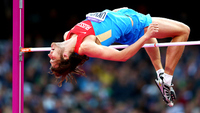 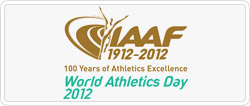 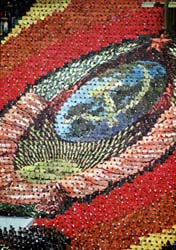 Натальи Антюх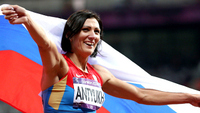 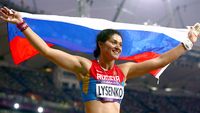 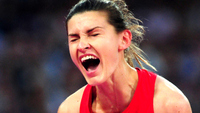 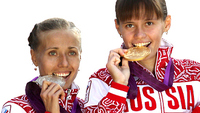 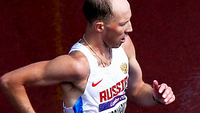 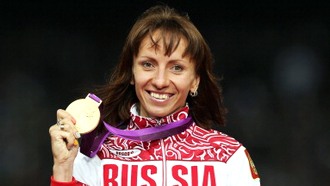 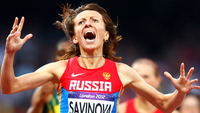 Данный материал может быть использован школьниками или студентами, например, для того чтобы написать реферат о легкой атлетике.Легкая атлетика – один из самых популярных видов спорта, если не сказать больше. Ведь в широких кругах любителей спорта она носит титул – Королева спорта.
История легкой атлетики начала свой отсчёт еще с Олимпийских игр в Древней Греции. Их программа состояла тогда восновном из легкоатлетических видов. На самых первых олимпиадах соревновались только в беге на длину стадиона (192,27 м). Позже в программе появился диаулос – бег в две стадии (туда и обратно). После чего появился бег на выносливость – долиходромос.
В 708 г. до н.э. атлеты уже мерились силами в пентатлоне (пятиборье), а позже в лампадериомасе – эстафетном беге, участники которого передавали друг другу горящий факел.
Считается, что легкая атлетика пользовалась большой популярностью на Британских островах. С XII в. там стали проходить соревнования в беге на различные дистанции, прыжки в длину, в высоту и с шестом, метание тяжестей. Эти состязания и легли в основу большинства видов современной легкой атлетики.
Второе рождение легкая атлетика получила в 1859 г., когда греки попытались возродить Олимпийские игры. В программе первых общенациональных соревнований основное место заняла лёгкая атлетика. В 1866 г. прошёл первый лекгоатлетический чемпионат Великобритании, а через 10 лет подобное соревнование прошло в США. В России легкая атлетика появилась в 1888 г.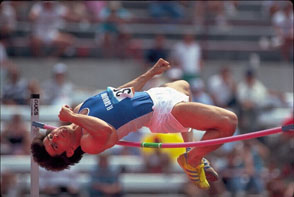 Дисциплины легкой атлетикиКоролева спорта включает в свой состав большое число дисциплин: бег на различные дистанции, спортивная ходьба, прыжки в длину и в высоту, метание различных снарядов (копья, диска, молота и ядра). Рассмотрим некоторые из дисциплин легкой атлетики подробнее.Спортивная ходьбаДанная дисциплина отличается от бега, тем что в ней чтобы добиться победы надо не просто показать самый быстрый результат на дистанции, но здесь очень важно соблюдение техники ходьбы. Скороходу запрещено переходить на бег, уму не разрешается терять контакт с землей, т.е. запрещена фаза полета, характерная для бега. На очередном шаге нога спортсмена должна быть выпрямлена в колене. За нарушения правил спортсмена могут дисквалифицировать. Соревнования в спортивной ходьбе бывают драматичными, так как на высокой скорости или из-за усталости бывает сложно не переходить на медленный бег. Случалось, что спортсменов лидирующих по ходу гонки дисквалифицировали из-за этого, бывало что это происходило уже на финишной прямой или даже уже после соревнования.
Скороходы соревнуются на дистанциях 5-50 км. В программу крупнейших соревнований (Олимпиада, чемпионаты и Кубки мира и Европы) включены следующие дистанции: 20 км. (у женщин и мужчин), 50 км. (у мужчин).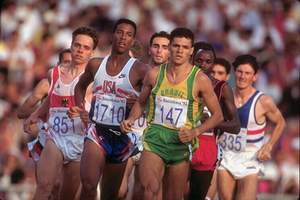 Гладкий спринтК этому виду спринта относятся дистанции 50, 60, 100, 200 и 400 м, включаемые в программу крупных соревнований. Крупные турниры проходят на аренах, имеющих восемь беговых дорожек. Столько же и спортсменов принимает участие в забеге. Перед началом забега судья произносит команды спортсменом: «На старт», «внимание» и выстрел вверх из сигнального револьвера, после которого спортсмены и начинают гонку. В случае преждевременного старта, гонку останавливают, а спортсмену допустившему эту провинность засчитывают фальстарт и выносят предупреждение, за два предупреждения бегуна дисквалифицируют.Барьерный спринтОт гладкого отличается тем, что бегуны на дистанции преодолевают препятствия – барьеры. Барьеристы соревнуются на дистанциях 110 и 400 м (у мужчин), 100 и 200 м. (у женщин). Спортсмены бегут по отдельным дорожкам на каждой из которых стоит по 10 барьеров. Участникам этих забегов неумышленно сбивать барьеры можно, но если барьер сбит специально, спортсмена сделавшего это ждала дисквалификация.
В программу международных соревнований включены спринтерские эстафеты на 4 х 100м и 4 х 400 м., как у мужчин так и у женщин.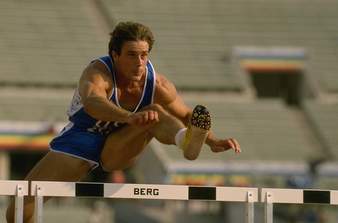 Бег на средние дистанцииЯвляется одним из самых увлекательных и динамичных соревнований легкой атлетики, полным неожиданностей, которые связаны не только со скоростью спортсменов, но ещё более важным фактором этого состязания является тактика избранная бегунами. В эту группу бега включены дистанции 800, 1000, 1500, 1609 и 2000 м. Все они включены в программу международных соревнований.
Длинными являются дистанции 3000, 5000, 10000 и 20000 м.Источник:
"Энциклопедия для детей" Т. 20. СПОРТ / Глав. ред. Э68 В.А. Володин. - М.: Аванта+, 2001.История легкой атлетики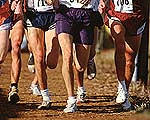 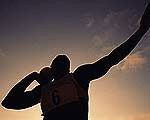 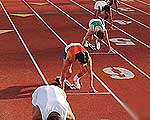 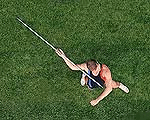 Лёгкая атлетикаЛёгкая атлетика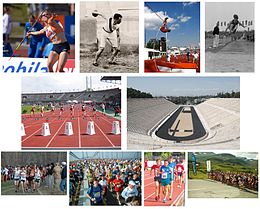 ХарактеристикаХарактеристикаКатегорияциклические видыИнвентарьмолот, ядро, копьё, диск, шестДисциплиныДисциплиныбеговые виды, ходьба, технические виды (прыжки и метания), многоборья,
пробеги и кроссыбеговые виды, ходьба, технические виды (прыжки и метания), многоборья,
пробеги и кроссыПервые соревнованияПервые соревнованияОлимпийские игры1896Чемпионат мира1983 годМеждународная федерацияМеждународная федерацияНазваниеIAAFГод основания1912 годГлава федерацииЛамин ДиакВеб-сайтwww.iaaf.orgНациональная федерацияНациональная федерацияВсероссийская федерация лёгкой атлетикиВсероссийская федерация лёгкой атлетикиСвязанные проектыСвязанные проектыКатегория:Лёгкая атлетика
Ссылка на официальные правилаКатегория:Лёгкая атлетика
Ссылка на официальные правилаСодержание  [убрать] 1 История2 Организация3 Соревнования3.1 Различия3.2 Некоммерческие соревнования3.3 Коммерческие соревнования4 Форма проведения соревнований и календарь4.1 Открытый стадион4.2 Закрытый стадион (манеж)5 Правила5.1 Общие5.2 Дисциплины5.3 Рекорды6 Развитие7 Допинг8 Спортсмены9 См. также10 Ссылки11 Примечания12 СсылкиДисциплина
в программеОлимпийских
игрОлимпийских
игрЛетних
чемпионатов мираЛетних
чемпионатов мираЧемпионатов мира
в помещенииЧемпионатов мира
в помещенииБеговыеМужчиныЖенщиныМужчиныЖенщиныМужчиныЖенщины100 м1896192819831983200 м190019481983198319851985400 м189619641983198319851985800 м1896192819831983198519851500 м1896197219831983198519855 000 м191219881983199510 000 м1912198419831987Марафон1896198419831983110 м с/б18961983100 м с/б19321983400 м с/б19001984198319833000 м с/п1920200819832007Эстафета 4 х 1001912192819831983Эстафета 4 х 400191219721983198319911991ТехническиеПрыжок в длину189619481983198319851985Тройной прыжок189620001983199319851991Прыжок в высоту189619281983198319851985Прыжок с шестом189619961983199919851997Метание копья1908193219831983Метание диска1896192819831983Метание молота1900200019831999Толкание ядра189619321983198319851985Ходьба20 км195620001983200050 км19321980МногоборьеДесятиборье19121983Семиборье19841983Неолимпийские60 м1985198560 м с барьерами198519853 000 м1984198019851985Семиборье1993Пятиборье190819641993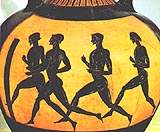 Греческая фаза V века до н.э. с изображение бегунов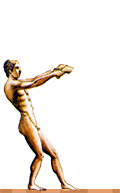 прыгун в длину